DEMANDE D’INSCRIPTION SUR LE REGISTRE COMMUNAL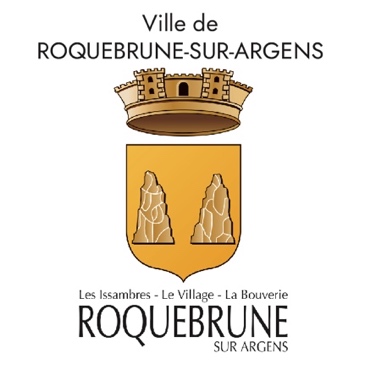 DES PERSONNES VULNERABLESArticle L.121-6-1 du code de l’action sociale et des famillesJe soussignée  Nom ……………………………………………..   Prénom ………………………………………Adresse ………………………………………………………………………………………………………………..Code Postal ……………………….    	     Ville ……………………………………………………………..Né(e) le ………………………………………….   à ………………………………………………………………..Téléphone portable ……………………………… Téléphone fixe ……………………………………………….Sollicite mon inscription sur le registre communal, en ma qualité de personne :       de plus de 65 ans  	de plus de 60 ans inapte au travail   	         handicapée majeureNom du médecin traitant …………………………………………  Téléphone ……………………………………Personne de mon entourage, de ma famille :Professionnels et services intervenant au  domicile :Je signale au CCAS de Roquebrune sur Argens toute modification concernant ces informations pour mettre à jour mes données. Fait à Roquebrune sur Argens le ……………………………. Signature Imprimé à envoyer au C.C.A.S.12 avenue Gabriel Péri 83520 ROQUEBRUNE SUR ARGENSTél : 04.94.44.51.30 mail : ccas@mairie-roquebrune-argens.frLes données recueillies ont pour seul objet le plan d’alerte et d’urgence départemental. Elles sont destinées à l’usage exclusif du CCAS de Roquebrune sur Argens et du Préfet du Var à sa demande. La loi du 06/08/2004 modifiant la loi du 06/01/1978 relative à l’informatique, aux fichiers et aux libertés, vous accorde un droit d’accès, d’opposition et de rectification des données à caractère personnel.